GuidanceThis section outlines the process for UK-based applicants for submitting an application for the UK-South Korea Smart Energy Innovation Collaboration Competition. Further, more detailed information and guidance about the Competition can be found in the Competition Guidance Notes (available at https://www.gov.uk/guidance/funding-for-innovative-smart-energy-systems or by emailing smart.innovation@beis.gov.uk ). Applicants are advised to read the Guidance Notes before completing this application form.Overview: Competition funding of between £250,000 to £1,000,000 will be available from the Department for Business, Energy and Industrial Strategy (BEIS) for all the UK-based partners in a single project. The project partners will also be expected to provide match funding from private sector resources (see section 5 of the Competition Guidance notes for details). The total BEIS budget for the Competition is up to £3,000,000 and an equivalent total budget is available for project partners in South Korea from the Ministry of Trade, Industry and Energy (MOTIE) and from the Korea Institute of Energy Technology Evaluation and Planning (KETEP).
Registration Email: Applicants should submit a registration email to smart.innovation@beis.gov.uk using the title ‘UK-South Korea Collaboration Competition’ in the email subject and containing the following information: the name of the lead project organisation (project co-ordinator); the project title; and confirmation of intention to submit an application. Registration is not mandatory but helps to ensure that we keep potential applicants informed of any updates or additional information relevant to the Competition.The deadline for submitting registration email is:Registration deadline: 5pm, 26 April, 2018.BEIS confirmation: Within a week of receipt of the Registration Email, BEIS will issue a confirmation email to the applicant with an individual reference number. Please use this reference number to submit any subsequent application or when submitting any questions about the Competition. Questions about the Competition: If you have read the guidance notes and any online FAQs and still have questions, you may address any queries regarding the competition process to the following email address: smart.innovation@beis.gov.uk Submission process and deadline: The full proposal for the Competition must be emailed to smart.innovation@beis.gov.uk using the title ‘UK-South Korea Collaboration Competition - (name of lead applicant)’ in the email subject. The deadline for submitting the application is:Competition submission deadline: 5pm, 3 May, 2018. File format and size: Completed application forms and the completed finance templates and any supporting information should be submitted electronically. The completed finance form should be submitted as a spreadsheet (.xls) file; the completed application form should be submitted in pdf format. 

The maximum size email you can send is 10 MB. If your application is larger than 10MB, please break the submission down into smaller sizes and ensure the subject line of each additional email takes the following format ‘UK-South Korea Collaboration Competition - (name of lead applicant) – email x of y’.Submission content: The proposal must include the following documents:Completed application form (this document), including the signed declarations, partner details and completed ‘Reasons for Exclusion’ form for the UK-based partners which can be found in Annexes 1, 2 and 3 of this Application Form (the application form can be downloaded from www.gov.uk/guidance/energy-innovation or requested from smart.innovation@beis.gov.uk );Completed finance form (separate spreadsheet - this can be downloaded from www.gov.uk/guidance/energy-innovation or requested from smart.innovation@beis.gov.uk );Completed high level project Gantt chart or project plan;Optional: additional letters of support or other supporting information can also be submitted where they add substantive information to the proposal; however, you should not assume that any additional information will be cross-referenced or reviewed as part of the selection process – for example, it may only be used to help finalise the assessment of projects which receive very similar assessment scores. The application form should include a list of any supporting documents.You should endeavour to answer all of the questions on the application in full. Incomplete applications and any containing incorrect information will very likely be rejected although BEIS may, at its discretion, request clarification or additional data before making a final decision. Any applications or supporting documentation received after the application deadline will not be considered.Submission Costs: You will not be entitled to claim from the Department any costs or expenses that you may incur in preparing your bid, whether or not your proposal is successful.
Information Sharing: BEIS may share information from applications with other UK Government departments or with Ofgem. For this Collaboration Competition, information in the Application form and the application finance form(s) will also be shared with the Competition funding providers in South Korea (MOTIE and KETEP – which are both organisations of the South Korean government). 
Assessment Process: Details of the assessment process, including the scoring approach, are set out in Section 6 of the Competition Guidance Notes.Lead UK Contact and Company Details and Proposal SummaryPublic Description of the ProjectEligibility CriteriaAssessment Criteria Table 4b – Project Work PackagesTable 4c – Project MilestonesTable 4d – Risks and Risk Management(Applicants can provide their own Risk Table as a separate Annex if preferred)Table 5b – Funding SourcesAnnex 1 - Application Approval and Information SharingAnnex 2 – UK Partner InformationAnnex 3 – Reasons for Exclusion Form Please complete the table below - if you or other UK project team partners cannot answer ‘no’ to every question in the table below it is very unlikely that your application will be accepted, and you should contact us for advice before completing the Competition Application form.© Crown copyright 2018Department of Business, Energy and Industrial Strategy1 Victoria Street, London SW1H 0ETUK-South Korea Smart energy innovation colLaboration COMPEtitionUK-South Korea Smart Energy Innovation Collaboration Competition© Crown copyright 2018You may re-use this information (not including logos) free of charge in any format or medium, under the terms of the Open Government Licence. To view this licence, visit www.nationalarchives.gov.uk/doc/open-government-licence/ or write to the Information Policy Team, The National Archives, Kew, London TW9 4DU, or email: psi@nationalarchives.gsi.gov.uk. Any enquiries regarding this publication should be sent to: smart.innovation@beis.gov.uk .Lead UK Company - Summary InformationLead UK Company - Summary InformationLead UK Company - Summary InformationName of UK-based project lead   Name of South Korean project leadName of overall project lead (the overall project lead can be based in the UK or South Korea)Project TitleEstimated Start DateProject Duration0 mths0 mthsTotal Eligible Project Costs (for all UK and South Korean project partners)£ 0.00£ 0.00Total Eligible Project Costs (for all UK-based project partners)£ 0.00£ 0.00Total private sector contribution to project costs for all UK-based project partners£ 0.00 £ 0.00 Total BEIS Grant applied for by all UK-based project partners£ 0.00£ 0.00Total MOTIE/KETEP Grant applied for by all South Korean project partners£ 0.00£ 0.00Is this a collaborative application?Please provide contact and business details for all UK-based partners in Annex 1.Lead UK Company - Contact DetailsLead UK Company - Contact DetailsLead UK Company - Contact DetailsLead UK Company - Contact DetailsLead UK Company - Contact DetailsLead UK Company - Contact DetailsLead UK Company - Contact DetailsLead UK Company - Contact DetailsLead UK Company - Contact DetailsLead UK Company - Contact DetailsLead UK Company - Contact DetailsLead UK Company - Contact DetailsLead UK Company - Contact DetailsLead UK Company - Contact DetailsLead UK Company - Contact DetailsLead UK Company - Contact DetailsLead UK Company - Contact DetailsLead UK Company - Contact DetailsLead UK Company - Contact DetailsLead UK Company - Contact DetailsLead UK Company - Contact DetailsLead UK Company - Contact DetailsLead UK Company - Contact DetailsTitleTitleNamePositionPositionPositionEmailEmailEmailTelephoneTelephoneTelephoneMobileMobileMobileOrganisation nameOrganisation nameOrganisation nameOrganisation nameOrganisation nameAddressAddressAddressAddressAddress..........Town/CityTown/CityTown/CityTown/CityTown/CityPostcodePostcodePostcodePostcodePostcodeBusiness TypeBusiness TypeBusiness TypeBusiness TypeBusiness TypeIf type of business is ‘other’, please describe here:If type of business is ‘other’, please describe here:If type of business is ‘other’, please describe here:If type of business is ‘other’, please describe here:If type of business is ‘other’, please describe here:Business Details Business Details Business Details Business Details Business Details Business Details Business Details Business Details Business Details Business Details Business Details Business Details Business Details Business Details Business Details Business Details Business Details Business Details Business Details Business Details Business Details Business Details Business Details Number of employees (including directors)Number of employees (including directors)Number of employees (including directors)Number of employees (including directors)Number of employees (including directors)Number of employees (including directors)Number of employees (including directors)Number of employees (including directors)Number of employees (including directors)Number of employees (including directors)Number of employees (including directors)Number of employees (including directors)Number of employees (including directors)Number of employees (including directors)Number of employees (including directors)00000000Business Registration NumberBusiness Registration NumberBusiness Registration NumberBusiness Registration NumberBusiness Registration NumberBusiness Registration NumberBusiness Registration NumberBusiness Registration NumberBusiness Registration NumberBusiness Registration NumberBusiness Registration NumberBusiness Registration NumberBusiness Registration NumberBusiness Registration NumberBusiness Registration NumberTurnover (in most recent annual accounts)Turnover (in most recent annual accounts)Turnover (in most recent annual accounts)Turnover (in most recent annual accounts)Turnover (in most recent annual accounts)Turnover (in most recent annual accounts)Turnover (in most recent annual accounts)Turnover (in most recent annual accounts)Turnover (in most recent annual accounts)Turnover (in most recent annual accounts)Turnover (in most recent annual accounts)Turnover (in most recent annual accounts)Turnover (in most recent annual accounts)Turnover (in most recent annual accounts)Turnover (in most recent annual accounts)£ 0.00£ 0.00£ 0.00£ 0.00£ 0.00£ 0.00as atBalance Sheet Total (total assets net of depreciation)Balance Sheet Total (total assets net of depreciation)Balance Sheet Total (total assets net of depreciation)Balance Sheet Total (total assets net of depreciation)Balance Sheet Total (total assets net of depreciation)Balance Sheet Total (total assets net of depreciation)Balance Sheet Total (total assets net of depreciation)Balance Sheet Total (total assets net of depreciation)Balance Sheet Total (total assets net of depreciation)Balance Sheet Total (total assets net of depreciation)Balance Sheet Total (total assets net of depreciation)Balance Sheet Total (total assets net of depreciation)Balance Sheet Total (total assets net of depreciation)Balance Sheet Total (total assets net of depreciation)Balance Sheet Total (total assets net of depreciation)£ 0.00£ 0.00£ 0.00£ 0.00£ 0.00£ 0.00as atBusiness maturityBusiness maturityBusiness maturityBusiness maturityBusiness maturityBusiness maturityBusiness maturityBusiness maturityBusiness maturityBusiness maturityBusiness maturityBusiness maturityBusiness maturityBusiness maturityBusiness maturityDoes the business have a parent company?Does the business have a parent company?Does the business have a parent company?Does the business have a parent company?Does the business have a parent company?Does the business have a parent company?Does the business have a parent company?Does the business have a parent company?Does the business have a parent company?Does the business have a parent company?Does the business have a parent company?Does the business have a parent company?Does the business have a parent company?Does the business have a parent company?Does the business have a parent company?How is the business currently funded? (Choose all that apply)How is the business currently funded? (Choose all that apply)How is the business currently funded? (Choose all that apply)How is the business currently funded? (Choose all that apply)How is the business currently funded? (Choose all that apply)How is the business currently funded? (Choose all that apply)How is the business currently funded? (Choose all that apply)How is the business currently funded? (Choose all that apply)How is the business currently funded? (Choose all that apply)How is the business currently funded? (Choose all that apply)How is the business currently funded? (Choose all that apply)How is the business currently funded? (Choose all that apply)How is the business currently funded? (Choose all that apply)How is the business currently funded? (Choose all that apply)How is the business currently funded? (Choose all that apply)How is the business currently funded? (Choose all that apply)How is the business currently funded? (Choose all that apply)How is the business currently funded? (Choose all that apply)How is the business currently funded? (Choose all that apply)How is the business currently funded? (Choose all that apply)How is the business currently funded? (Choose all that apply)How is the business currently funded? (Choose all that apply)How is the business currently funded? (Choose all that apply)No FundingNo FundingNo FundingFounders (including bank loans)Founders (including bank loans)Founders (including bank loans)Founders (including bank loans)Founders (including bank loans)Friends and FamilyFriends and FamilyFriends and FamilyFriends and FamilyPublic Sector Grants*Public Sector Grants*Public Sector Grants*Angel InvestmentAngel InvestmentAngel InvestmentAngel InvestmentAngel InvestmentVenture CapitalVenture CapitalVenture CapitalVenture CapitalPrivate EquityPrivate EquityPrivate EquityStock Market FloatationStock Market FloatationStock Market FloatationStock Market FloatationStock Market FloatationOther UK or EU public sector funding: With respect to this project or the technology it is based on, please list briefly any UK or EU public sector support you are receiving or have received in the past 10 years, and any support which is currently being sought (please add further details in a separate annex if necessary).Other UK or EU public sector funding: With respect to this project or the technology it is based on, please list briefly any UK or EU public sector support you are receiving or have received in the past 10 years, and any support which is currently being sought (please add further details in a separate annex if necessary).Other UK or EU public sector funding: With respect to this project or the technology it is based on, please list briefly any UK or EU public sector support you are receiving or have received in the past 10 years, and any support which is currently being sought (please add further details in a separate annex if necessary).Other UK or EU public sector funding: With respect to this project or the technology it is based on, please list briefly any UK or EU public sector support you are receiving or have received in the past 10 years, and any support which is currently being sought (please add further details in a separate annex if necessary).Other UK or EU public sector funding: With respect to this project or the technology it is based on, please list briefly any UK or EU public sector support you are receiving or have received in the past 10 years, and any support which is currently being sought (please add further details in a separate annex if necessary).Other UK or EU public sector funding: With respect to this project or the technology it is based on, please list briefly any UK or EU public sector support you are receiving or have received in the past 10 years, and any support which is currently being sought (please add further details in a separate annex if necessary).Other UK or EU public sector funding: With respect to this project or the technology it is based on, please list briefly any UK or EU public sector support you are receiving or have received in the past 10 years, and any support which is currently being sought (please add further details in a separate annex if necessary).Parent Company Details for UK-based project lead (if applicable)Parent Company Details for UK-based project lead (if applicable)Parent Company Details for UK-based project lead (if applicable)Parent Company Details for UK-based project lead (if applicable)Organisation nameAddressCountyPostcodeTurnover (in most recent annual accounts)£ 0.00 as atBalance Sheet Total (total assets net of depreciation)£ 0.00as atCompany maturityThe public description of the project should be a brief non-confidential description of the project that BEIS may use in online or printed publications; please describe the project objectives and key deliverables and the expected project benefits) (maximum 500 words)This section seeks information to address the Competition Eligibility Criteria: all projects will be assessed against these eligibility criteria before progressing to evaluation against the Assessment Criteria. Please see section 4 of the Competition Guidance Notes for further information.1. Innovation and technology readiness1. Innovation and technology readinessPlease describe the existing and the final expected technology readiness level of the proposed Smart Energy system. Please describe the expected technology status as well as providing a numerical TRL grading (see Annex 1 in the Guidance Notes for further information on technology readiness levels).Please describe the progress in technology readiness expected to be secured for any key component, sub-system or manufacturing process during the project. 2. Technology scope2. Technology scopeDoes your proposed project relate to Energy Storage?If yes, please provide brief details of the type of storage technology.Does your proposed project relate to one of the following smart energy areas: demand-side response (DSR); vehicle-to-grid (V2G); flexibility markets or system integration.If yes, please provide brief details of the type of smart energy solution.Is the proposed smart energy solution already commercially available or similar to commercially available solutions?3. Project activity3. Project activityPlease outline briefly the type of activities expected to be completed for the proposed Smart Energy Innovation project The majority of activity in a project funded by this Competition should fall within the description of experimental development, although some industrial research may also be permitted within a project. See definitions of experimental development and industrial research in the guidance document.4. Project status and timescale4. Project status and timescalePlease describe any work which has been carried out on the proposed project already (BEIS is unable to fund retrospective work on projects).Please state the project start date and the completion date of the project – including completion of all reporting requirements.5. Additionality5. AdditionalityWhat is the added value of public funding for this project and what would be the outcome if no public funding was provided (for example, in terms of the extent or speed of innovation activity). Why can’t you fund this innovation activity yourself?  6. Grant size6. Grant sizeEstimated total costs for the proposed Smart Energy Innovation project (in £) for UK and South Korean partnersEstimated project costs for UK funded partners onlyTotal match funding (in £) for UK funded partners onlyMaximum total grant funding requested (in £) for UK funded partners only7. Grant intensity (match funding)Please complete Table E7 below to confirm the proposed grant intensity for each UK-based project partner.  Table E7 – Grant intensity (For UK partners only)8. Eligible project costs8. Eligible project costsPlease confirm that the proposed costs are eligible – i.e. in line with the definitions in Annex 2 of the Competition Guidance Notes.  Please complete Table E10 below (see question 10) to confirm the proportion of project costs to be incurred by all the project partners.Please complete Table E10 below (see question 10) to confirm the proportion of project costs to be incurred by all the project partners.Please complete Table E10 below (see question 10) to confirm the proportion of project costs to be incurred by all the project partners.9. Project location9. Project locationFor the whole project (not just activities delivered by UK-funded organisations): Please describe the location or locations (i.e. the town, city or region and country) where the proposed project will be carried out. If more than one location, please provide an estimate of the total project costs to be delivered at each location.10. Project team composition Please complete the table below for all members of the proposed project team, including both UK and South Korean based organisations. Table E10: Project Partners & Cost AllocationThis section seeks information to address the Competition Assessment Criteria: these criteria will be used to rank projects. Please see section 7 of the Competition Guidance Notes for further information.1. Innovative cost reduction and performance improvements
(20% weighting)
This criterion will assess:the size of any cost reduction in the smart energy technology or service to be delivered in the project;the extent of performance improvements in the smart energy technology or service to be delivered in the project.The level of innovation in the proposed solution will also be considered – applicants will be asked to identify any similar existing smart energy solutions and to explain the innovation in their approach.Highest marks will be awarded to innovative smart energy solutions which are expected to secure the greatest cost reduction and/or performance improvement in the proposed project.1a. Cost reduction: Please describe – and quantify if possible - any cost reduction in the smart energy technology or service which will be delivered by the proposed project. Please provide explanation and supporting evidence to support the cost reduction claimed.Please limit your response to 2 pages1b. Performance improvements: Please describe – and quantify if possible - any performance improvement(s) in the smart energy technology or service which will be delivered by the proposed project. Please provide explanation and supporting evidence to support the performance improvement(s) claimed.Please limit your response to 2 pages1c. Innovation: Please explain all innovative approaches to be used in the proposed solution. Compare the proposed solution to any similar existing solutions by explaining the main differences as well as the benefits and innovation in the proposed solution.Please limit your response to 2 pages2. Potential impact
(20% weighting)
This criterion will assess:the potential energy system cost savings and the extent of carbon emission reductions which could be secured by 2030 through deployment of the proposed smart energy solution relative to existing solutions.Highest marks will be awarded to applicants with smart energy solutions which offer robust evidence of the greatest opportunity for cost savings and/or carbon emission reductions in the UK and South Korea.2a. Impact on energy system costs: Please provide an evidence-based, quantitative analysis of the total potential energy system cost savings which could be secured by 2030 through deployment of the proposed smart energy solution relative to existing solutions. Please provide explanation and supporting evidence to support the benefits claimed.Please limit your response to 2 pages2b. Impact on emission reduction: Please provide an evidence-based, quantitative analysis of the extent of carbon emission reductions which could be secured by 2030 through deployment of the proposed smart energy solution relative to existing solutions.Please provide explanation and supporting evidence to support the benefits claimed.Please limit your response to 2 pages3. Likelihood of future uptake
(30% weighting)
This criterion will assess the routes to commercialisation and exploitation for the proposed smart energy solution in the UK and internationally. Project teams will be asked to:identify and quantify the expected markets and market share for their smart energy product or service, over the next 5 years, in the UK, South Korea and elsewhere;identify any further development which is required prior to commercialisation;set out proposed routes to commercialise and exploit their product or service;identify supply chains needed to move to commercialisation and any key supply chain gaps,Highest marks will be awarded to those project teams with the most robust plans for further commercialisation and exploitation of the proposed smart energy solution and the greatest potential market uptake opportunities.3a. Market Opportunities and Routes to Market: Please describe:the size and nature of the market opportunities for your smart energy innovation -  in the UK, South Korea and international markets;the proposed route and timescales to market – in the UK, South Korea and internationally, if relevant;identify supply chains needed to move to commercialisation and any key supply chain gaps;any further technology development needed to secure sales in the UK, South Korea or international markets.Please provide explanation and supporting evidence to support these points.Please limit your response to 4 pages 3b. Exploitation: Please outline the project team’s plans for further development, commercialisation and exploitation of the innovation if it is successfully developed and tested. Include information about potential mechanisms for the project partners to generate value from the innovation (for example through IP generated).Please limit your response to 2 pages4. Project delivery and dissemination
(20% weighting)4. Project delivery and dissemination
(20% weighting)This criterion will assess the project team’s potential capacity and capability to deliver a successful smart energy innovation project, including dissemination activity. This will be assessed by looking at a range of factors, including:the capacity, experience, capability and diversity of the project team; the completeness and quality of the proposed project delivery plans for the proposed smart energy project; the appropriateness and realism of the project milestones and deliverables;   the project’s access to the necessary skills and facilities;the quality of risk assessment and contingency planning, including consideration of health and safety and other regulatory requirements;the scale and scope of proposed dissemination and knowledge transfer activities.Highest marks will be awarded to applicants that have taken all reasonable steps to maximise the likelihood of successfully delivering the projects aims (whilst recognising the innate technical risk in any innovation project). High scoring applications will, for example: present well thought-out, robust, credible, project plans; show a realistic and robust approach to risk management;have a strong and diverse delivery team with proven experience of successfully delivering comparable projects;guarantee access to any necessary specialist facilities, operational knowledge and skills, or other resources required to execute the project;show the strong commitment of all participating organisations;not be heavily dependent for success on external factors beyond the project’s direct control;have clear dissemination and knowledge-transfer plans and resources to deliver them.This criterion will assess the project team’s potential capacity and capability to deliver a successful smart energy innovation project, including dissemination activity. This will be assessed by looking at a range of factors, including:the capacity, experience, capability and diversity of the project team; the completeness and quality of the proposed project delivery plans for the proposed smart energy project; the appropriateness and realism of the project milestones and deliverables;   the project’s access to the necessary skills and facilities;the quality of risk assessment and contingency planning, including consideration of health and safety and other regulatory requirements;the scale and scope of proposed dissemination and knowledge transfer activities.Highest marks will be awarded to applicants that have taken all reasonable steps to maximise the likelihood of successfully delivering the projects aims (whilst recognising the innate technical risk in any innovation project). High scoring applications will, for example: present well thought-out, robust, credible, project plans; show a realistic and robust approach to risk management;have a strong and diverse delivery team with proven experience of successfully delivering comparable projects;guarantee access to any necessary specialist facilities, operational knowledge and skills, or other resources required to execute the project;show the strong commitment of all participating organisations;not be heavily dependent for success on external factors beyond the project’s direct control;have clear dissemination and knowledge-transfer plans and resources to deliver them.4a. Please provide separate high level Gantt charts or outline project plans listing the key tasks and timescales for the smart energy innovation project.4a. Please provide separate high level Gantt charts or outline project plans listing the key tasks and timescales for the smart energy innovation project.4b. Please complete Table 4b to describe the key work packages which will be the subject of the smart energy innovation project.4b. Please complete Table 4b to describe the key work packages which will be the subject of the smart energy innovation project.4c. Please complete Table 4c to list the key project milestones for the smart energy innovation project.4c. Please complete Table 4c to list the key project milestones for the smart energy innovation project.4d. Please complete Table 4d to outline the key project risks and risk mitigation techniques for the smart energy innovation project.4d. Please complete Table 4d to outline the key project risks and risk mitigation techniques for the smart energy innovation project.4e. Pease outline below the key roles for each partner and the proposed governance arrangements between the partners to ensure effective project delivery.Please limit your response to 2 pages4e. Pease outline below the key roles for each partner and the proposed governance arrangements between the partners to ensure effective project delivery.Please limit your response to 2 pages4f. Please provide details below of the relevant skills, qualifications and experience of the project team, including descriptions and evidence of previous relevant work carried out, Please include brief details of relevant previous projects, including the date, location, client and project size.Please limit your response to 6 pagesBrief CVs of lead project team members should be provided in an Annex to this Application (CVs should be no longer than 2 pages each). 4f. Please provide details below of the relevant skills, qualifications and experience of the project team, including descriptions and evidence of previous relevant work carried out, Please include brief details of relevant previous projects, including the date, location, client and project size.Please limit your response to 6 pagesBrief CVs of lead project team members should be provided in an Annex to this Application (CVs should be no longer than 2 pages each). 4g. Please provide details below on the proposed dissemination and knowledge transfer activities.Please limit your response to 2 pages4g. Please provide details below on the proposed dissemination and knowledge transfer activities.Please limit your response to 2 pagesWork package numberWork package nameProject partner lead for work packageBrief description of work package, including key tasksWP1WP2WP3Please add further rows as necessary for each work packagePlease add further rows as necessary for each work packagePlease add further rows as necessary for each work packagePlease add further rows as necessary for each work packageMilestone numberMilestone nameProject partner lead for milestone deliveryBrief description of milestone, including deliverablesM1M2M3Please add further rows as necessary for each milestonePlease add further rows as necessary for each milestonePlease add further rows as necessary for each milestonePlease add further rows as necessary for each milestoneRisk(Identify and describe all key project risks, including: financial, technology, supply chain, regulatory, etc)Overall risk rating: (Probability x Impact)High, Medium or Low Mitigation actions(Describe the actions taken or planned responses to reduce the impact and/or probability of the risk)Please add further rows as necessary Please add further rows as necessary Please add further rows as necessary  5. Project financing 
(10% weighting)You must also complete a separate Finance Form (spreadsheet) and submit it with your completed Application Form. 5. Project financing 
(10% weighting)You must also complete a separate Finance Form (spreadsheet) and submit it with your completed Application Form. 5. Project financing 
(10% weighting)You must also complete a separate Finance Form (spreadsheet) and submit it with your completed Application Form.This criterion will assess the:robustness of the proposed project costs – i.e. whether the proposed eligible project costs are realistic and justified in terms of the proposed project plans and sufficient to deliver the deliverables sought;level of private sector funding which will be leveraged by the public sector grants.Highest marks will be awarded to projects that can demonstrate that the proposed public sector contribution to the eligible project costs: will represent good use of public funding by supporting projects whose costs are realistic and justified and are likely to secure the expected project aims and deliverables;will represent good value for money, for example, by including less public sector contribution than the maximum permitted.This criterion will assess the:robustness of the proposed project costs – i.e. whether the proposed eligible project costs are realistic and justified in terms of the proposed project plans and sufficient to deliver the deliverables sought;level of private sector funding which will be leveraged by the public sector grants.Highest marks will be awarded to projects that can demonstrate that the proposed public sector contribution to the eligible project costs: will represent good use of public funding by supporting projects whose costs are realistic and justified and are likely to secure the expected project aims and deliverables;will represent good value for money, for example, by including less public sector contribution than the maximum permitted.This criterion will assess the:robustness of the proposed project costs – i.e. whether the proposed eligible project costs are realistic and justified in terms of the proposed project plans and sufficient to deliver the deliverables sought;level of private sector funding which will be leveraged by the public sector grants.Highest marks will be awarded to projects that can demonstrate that the proposed public sector contribution to the eligible project costs: will represent good use of public funding by supporting projects whose costs are realistic and justified and are likely to secure the expected project aims and deliverables;will represent good value for money, for example, by including less public sector contribution than the maximum permitted.5a. Please complete the project finance summary below:5a. Please complete the project finance summary below:5a. Please complete the project finance summary below:Total private sector contributionTotal private sector contribution£ 0.00Total BEIS grant applied forTotal BEIS grant applied for£  0.00Other public sector funding applied forOther public sector funding applied for£  0.00Total eligible project costsTotal eligible project costs£  0.00Project Start DateProject Start DateProject End DateProject End Date5b. Please complete Table 5b to explain all the funding sources for the project. Name of partner organisationFunding contribution (in £)Type of funding (public or private sector)Brief description of source of funding (e.g. company’s own funds; proposed BEIS grant)Please add further rows as necessary to provide details for all of the consortium partners and for all separate funding sources for each partner.Please add further rows as necessary to provide details for all of the consortium partners and for all separate funding sources for each partner.Please add further rows as necessary to provide details for all of the consortium partners and for all separate funding sources for each partner.Please add further rows as necessary to provide details for all of the consortium partners and for all separate funding sources for each partner.Total:Please ensure a suitable representative from the lead applicant business and, if applicable, a representative from each of the other UK project partners who are seeking BEIS funding, checks and signs this application before returning it to BEIS to indicate their knowledge and approval of the application.Further Information:Please insert any further information in the annexes immediately following this page or alternatively provide as attachments to the email submission.  All additional information should be appropriately referenced within the application form text so that assessors can readily refer to it.  If information is not appropriately referenced it will not be considered during the assessment process.Contact Details – Partner 1Contact Details – Partner 1Contact Details – Partner 1Contact Details – Partner 1Contact Details – Partner 1Contact Details – Partner 1Contact Details – Partner 1Contact Details – Partner 1Contact Details – Partner 1Contact Details – Partner 1Contact Details – Partner 1Contact Details – Partner 1Contact Details – Partner 1Contact Details – Partner 1Contact Details – Partner 1Contact Details – Partner 1Contact Details – Partner 1Contact Details – Partner 1Contact Details – Partner 1Contact Details – Partner 1Contact Details – Partner 1Contact Details – Partner 1Contact Details – Partner 1TitleTitleNamePositionPositionPositionEmailEmailEmailTelephoneTelephoneTelephoneMobileMobileMobileOrganisation nameOrganisation nameOrganisation nameOrganisation nameOrganisation nameAddressAddressAddressAddressAddress..........Town/CityTown/CityTown/CityTown/CityTown/CityPostcodePostcodePostcodePostcodePostcodeBusiness TypeBusiness TypeBusiness TypeBusiness TypeBusiness TypeIf type of business is ‘other’, please describe here:If type of business is ‘other’, please describe here:If type of business is ‘other’, please describe here:If type of business is ‘other’, please describe here:If type of business is ‘other’, please describe here:Business Details – Partner 1Business Details – Partner 1Business Details – Partner 1Business Details – Partner 1Business Details – Partner 1Business Details – Partner 1Business Details – Partner 1Business Details – Partner 1Business Details – Partner 1Business Details – Partner 1Business Details – Partner 1Business Details – Partner 1Business Details – Partner 1Business Details – Partner 1Business Details – Partner 1Business Details – Partner 1Business Details – Partner 1Business Details – Partner 1Business Details – Partner 1Business Details – Partner 1Business Details – Partner 1Business Details – Partner 1Business Details – Partner 1Number of employees (including directors)Number of employees (including directors)Number of employees (including directors)Number of employees (including directors)Number of employees (including directors)Number of employees (including directors)Number of employees (including directors)Number of employees (including directors)Number of employees (including directors)Number of employees (including directors)Number of employees (including directors)Number of employees (including directors)Number of employees (including directors)Number of employees (including directors)Number of employees (including directors)00000000Business Registration NumberBusiness Registration NumberBusiness Registration NumberBusiness Registration NumberBusiness Registration NumberBusiness Registration NumberBusiness Registration NumberBusiness Registration NumberBusiness Registration NumberBusiness Registration NumberBusiness Registration NumberBusiness Registration NumberBusiness Registration NumberBusiness Registration NumberBusiness Registration NumberTurnover (in most recent annual accounts)Turnover (in most recent annual accounts)Turnover (in most recent annual accounts)Turnover (in most recent annual accounts)Turnover (in most recent annual accounts)Turnover (in most recent annual accounts)Turnover (in most recent annual accounts)Turnover (in most recent annual accounts)Turnover (in most recent annual accounts)Turnover (in most recent annual accounts)Turnover (in most recent annual accounts)Turnover (in most recent annual accounts)Turnover (in most recent annual accounts)Turnover (in most recent annual accounts)Turnover (in most recent annual accounts)£ 0.00£ 0.00£ 0.00£ 0.00£ 0.00£ 0.00as atBalance Sheet Total (total assets net of depreciation)Balance Sheet Total (total assets net of depreciation)Balance Sheet Total (total assets net of depreciation)Balance Sheet Total (total assets net of depreciation)Balance Sheet Total (total assets net of depreciation)Balance Sheet Total (total assets net of depreciation)Balance Sheet Total (total assets net of depreciation)Balance Sheet Total (total assets net of depreciation)Balance Sheet Total (total assets net of depreciation)Balance Sheet Total (total assets net of depreciation)Balance Sheet Total (total assets net of depreciation)Balance Sheet Total (total assets net of depreciation)Balance Sheet Total (total assets net of depreciation)Balance Sheet Total (total assets net of depreciation)Balance Sheet Total (total assets net of depreciation)£ 0.00£ 0.00£ 0.00£ 0.00£ 0.00£ 0.00as atBusiness maturityBusiness maturityBusiness maturityBusiness maturityBusiness maturityBusiness maturityBusiness maturityBusiness maturityBusiness maturityBusiness maturityBusiness maturityBusiness maturityBusiness maturityBusiness maturityBusiness maturityDoes the business have a parent company?Does the business have a parent company?Does the business have a parent company?Does the business have a parent company?Does the business have a parent company?Does the business have a parent company?Does the business have a parent company?Does the business have a parent company?Does the business have a parent company?Does the business have a parent company?Does the business have a parent company?Does the business have a parent company?Does the business have a parent company?Does the business have a parent company?Does the business have a parent company?How is the business currently funded? (Choose all that apply)How is the business currently funded? (Choose all that apply)How is the business currently funded? (Choose all that apply)How is the business currently funded? (Choose all that apply)How is the business currently funded? (Choose all that apply)How is the business currently funded? (Choose all that apply)How is the business currently funded? (Choose all that apply)How is the business currently funded? (Choose all that apply)How is the business currently funded? (Choose all that apply)How is the business currently funded? (Choose all that apply)How is the business currently funded? (Choose all that apply)How is the business currently funded? (Choose all that apply)How is the business currently funded? (Choose all that apply)How is the business currently funded? (Choose all that apply)How is the business currently funded? (Choose all that apply)How is the business currently funded? (Choose all that apply)How is the business currently funded? (Choose all that apply)How is the business currently funded? (Choose all that apply)How is the business currently funded? (Choose all that apply)How is the business currently funded? (Choose all that apply)How is the business currently funded? (Choose all that apply)How is the business currently funded? (Choose all that apply)How is the business currently funded? (Choose all that apply)No FundingNo FundingNo FundingFounders (including bank loans)Founders (including bank loans)Founders (including bank loans)Founders (including bank loans)Founders (including bank loans)Friends and FamilyFriends and FamilyFriends and FamilyFriends and FamilyPublic Sector Grants*Public Sector Grants*Public Sector Grants*Angel InvestmentAngel InvestmentAngel InvestmentAngel InvestmentAngel InvestmentVenture CapitalVenture CapitalVenture CapitalVenture CapitalPrivate EquityPrivate EquityPrivate EquityStock Market FloatationStock Market FloatationStock Market FloatationStock Market FloatationStock Market Floatation*With respect to this project or the technology it is based on, please list any public sector support received in past 10 years, or currently being sought (please add further details in a separate annex if necessary)*With respect to this project or the technology it is based on, please list any public sector support received in past 10 years, or currently being sought (please add further details in a separate annex if necessary)*With respect to this project or the technology it is based on, please list any public sector support received in past 10 years, or currently being sought (please add further details in a separate annex if necessary)*With respect to this project or the technology it is based on, please list any public sector support received in past 10 years, or currently being sought (please add further details in a separate annex if necessary)*With respect to this project or the technology it is based on, please list any public sector support received in past 10 years, or currently being sought (please add further details in a separate annex if necessary)*With respect to this project or the technology it is based on, please list any public sector support received in past 10 years, or currently being sought (please add further details in a separate annex if necessary)*With respect to this project or the technology it is based on, please list any public sector support received in past 10 years, or currently being sought (please add further details in a separate annex if necessary)Parent Company Details (if applicable)Parent Company Details (if applicable)Parent Company Details (if applicable)Parent Company Details (if applicable)Organisation nameAddressCountyPostcodeTurnover (in most recent annual accounts)£ 0.00 as atBalance Sheet Total (total assets net of depreciation)£  0.00as atCompany maturityContact Details – Partner 2Contact Details – Partner 2Contact Details – Partner 2Contact Details – Partner 2Contact Details – Partner 2Contact Details – Partner 2Contact Details – Partner 2Contact Details – Partner 2Contact Details – Partner 2Contact Details – Partner 2Contact Details – Partner 2Contact Details – Partner 2Contact Details – Partner 2Contact Details – Partner 2Contact Details – Partner 2Contact Details – Partner 2Contact Details – Partner 2Contact Details – Partner 2Contact Details – Partner 2Contact Details – Partner 2Contact Details – Partner 2Contact Details – Partner 2Contact Details – Partner 2TitleTitleNamePositionPositionPositionEmailEmailEmailTelephoneTelephoneTelephoneMobileMobileMobileOrganisation nameOrganisation nameOrganisation nameOrganisation nameOrganisation nameAddressAddressAddressAddressAddress..........Town/CityTown/CityTown/CityTown/CityTown/CityPostcodePostcodePostcodePostcodePostcodeBusiness TypeBusiness TypeBusiness TypeBusiness TypeBusiness TypeIf type of business is ‘other’, please describe here:If type of business is ‘other’, please describe here:If type of business is ‘other’, please describe here:If type of business is ‘other’, please describe here:If type of business is ‘other’, please describe here:Business Details – Partner 2Business Details – Partner 2Business Details – Partner 2Business Details – Partner 2Business Details – Partner 2Business Details – Partner 2Business Details – Partner 2Business Details – Partner 2Business Details – Partner 2Business Details – Partner 2Business Details – Partner 2Business Details – Partner 2Business Details – Partner 2Business Details – Partner 2Business Details – Partner 2Business Details – Partner 2Business Details – Partner 2Business Details – Partner 2Business Details – Partner 2Business Details – Partner 2Business Details – Partner 2Business Details – Partner 2Business Details – Partner 2Number of employees (including directors)Number of employees (including directors)Number of employees (including directors)Number of employees (including directors)Number of employees (including directors)Number of employees (including directors)Number of employees (including directors)Number of employees (including directors)Number of employees (including directors)Number of employees (including directors)Number of employees (including directors)Number of employees (including directors)Number of employees (including directors)Number of employees (including directors)Number of employees (including directors)00000000Business Registration NumberBusiness Registration NumberBusiness Registration NumberBusiness Registration NumberBusiness Registration NumberBusiness Registration NumberBusiness Registration NumberBusiness Registration NumberBusiness Registration NumberBusiness Registration NumberBusiness Registration NumberBusiness Registration NumberBusiness Registration NumberBusiness Registration NumberBusiness Registration NumberTurnover (in most recent annual accounts)Turnover (in most recent annual accounts)Turnover (in most recent annual accounts)Turnover (in most recent annual accounts)Turnover (in most recent annual accounts)Turnover (in most recent annual accounts)Turnover (in most recent annual accounts)Turnover (in most recent annual accounts)Turnover (in most recent annual accounts)Turnover (in most recent annual accounts)Turnover (in most recent annual accounts)Turnover (in most recent annual accounts)Turnover (in most recent annual accounts)Turnover (in most recent annual accounts)Turnover (in most recent annual accounts)£ 0.00£ 0.00£ 0.00£ 0.00£ 0.00£ 0.00as atBalance Sheet Total (total assets net of depreciation)Balance Sheet Total (total assets net of depreciation)Balance Sheet Total (total assets net of depreciation)Balance Sheet Total (total assets net of depreciation)Balance Sheet Total (total assets net of depreciation)Balance Sheet Total (total assets net of depreciation)Balance Sheet Total (total assets net of depreciation)Balance Sheet Total (total assets net of depreciation)Balance Sheet Total (total assets net of depreciation)Balance Sheet Total (total assets net of depreciation)Balance Sheet Total (total assets net of depreciation)Balance Sheet Total (total assets net of depreciation)Balance Sheet Total (total assets net of depreciation)Balance Sheet Total (total assets net of depreciation)Balance Sheet Total (total assets net of depreciation)£ 0.00£ 0.00£ 0.00£ 0.00£ 0.00£ 0.00as atBusiness maturityBusiness maturityBusiness maturityBusiness maturityBusiness maturityBusiness maturityBusiness maturityBusiness maturityBusiness maturityBusiness maturityBusiness maturityBusiness maturityBusiness maturityBusiness maturityBusiness maturityDoes the business have a parent company?Does the business have a parent company?Does the business have a parent company?Does the business have a parent company?Does the business have a parent company?Does the business have a parent company?Does the business have a parent company?Does the business have a parent company?Does the business have a parent company?Does the business have a parent company?Does the business have a parent company?Does the business have a parent company?Does the business have a parent company?Does the business have a parent company?Does the business have a parent company?How is the business currently funded? (Choose all that apply)How is the business currently funded? (Choose all that apply)How is the business currently funded? (Choose all that apply)How is the business currently funded? (Choose all that apply)How is the business currently funded? (Choose all that apply)How is the business currently funded? (Choose all that apply)How is the business currently funded? (Choose all that apply)How is the business currently funded? (Choose all that apply)How is the business currently funded? (Choose all that apply)How is the business currently funded? (Choose all that apply)How is the business currently funded? (Choose all that apply)How is the business currently funded? (Choose all that apply)How is the business currently funded? (Choose all that apply)How is the business currently funded? (Choose all that apply)How is the business currently funded? (Choose all that apply)How is the business currently funded? (Choose all that apply)How is the business currently funded? (Choose all that apply)How is the business currently funded? (Choose all that apply)How is the business currently funded? (Choose all that apply)How is the business currently funded? (Choose all that apply)How is the business currently funded? (Choose all that apply)How is the business currently funded? (Choose all that apply)How is the business currently funded? (Choose all that apply)No FundingNo FundingNo FundingFounders (including bank loans)Founders (including bank loans)Founders (including bank loans)Founders (including bank loans)Founders (including bank loans)Friends and FamilyFriends and FamilyFriends and FamilyFriends and FamilyPublic Sector Grants*Public Sector Grants*Public Sector Grants*Angel InvestmentAngel InvestmentAngel InvestmentAngel InvestmentAngel InvestmentVenture CapitalVenture CapitalVenture CapitalVenture CapitalPrivate EquityPrivate EquityPrivate EquityStock Market FloatationStock Market FloatationStock Market FloatationStock Market FloatationStock Market Floatation*With respect to this project or the technology it is based on, please list any public sector support received in past 10 years, or currently being sought (please add further details in a separate annex if necessary)*With respect to this project or the technology it is based on, please list any public sector support received in past 10 years, or currently being sought (please add further details in a separate annex if necessary)*With respect to this project or the technology it is based on, please list any public sector support received in past 10 years, or currently being sought (please add further details in a separate annex if necessary)*With respect to this project or the technology it is based on, please list any public sector support received in past 10 years, or currently being sought (please add further details in a separate annex if necessary)*With respect to this project or the technology it is based on, please list any public sector support received in past 10 years, or currently being sought (please add further details in a separate annex if necessary)*With respect to this project or the technology it is based on, please list any public sector support received in past 10 years, or currently being sought (please add further details in a separate annex if necessary)*With respect to this project or the technology it is based on, please list any public sector support received in past 10 years, or currently being sought (please add further details in a separate annex if necessary)Parent Company Details (if applicable)Parent Company Details (if applicable)Parent Company Details (if applicable)Parent Company Details (if applicable)Organisation nameAddressCountyPostcodeTurnover (in most recent annual accounts)£ 0.00 as atBalance Sheet Total (total assets net of depreciation)£  0.00as atCompany maturityAdditional Partners:If required, please add further tables for Contact, Business Details and (if relevant) Parent Company Details for any additional partners. Has your organisation or any directors or partner, including project partners, or any other person who has powers of representation, decision or control been convicted of any of the following offences?Answerconspiracy within the meaning of section 1 or 1A of the Criminal Law Act 1977 or article 9 or 9A of the Criminal Attempts and Conspiracy (Northern Ireland) Order 1983 where that conspiracy relates to participation in a criminal organisation as defined in  Article 2 of Council Framework Decision 2008/841/JHA; corruption within the meaning of section 1(2) of the Public Bodies Corrupt Practices Act 1889 or section 1 of the Prevention of Corruption Act 1906; where the offence relates to active corruption;the offence of bribery, where the offence relates to active     corruption;bribery within the meaning of section 1 or 6 of the Bribery Act      2010;fraud, where the offence relates to fraud affecting the European Communities’ financial interests as defined by Article 1 of the Convention on the protection of the financial interests of the European Communities, within the meaning of:the offence of cheating the Revenue;the offence of conspiracy to defraud;fraud or theft within the meaning of the Theft Act 1968, the Theft Act (Northern Ireland) 1969, the Theft Act 1978 or the Theft (Northern Ireland) Order 1978; fraudulent trading within the meaning of section 458 of the Companies Act 1985, article 451 of the Companies (Northern Ireland) Order 1986 or section 993 of the Companies Act 2006; fraudulent evasion within the meaning of section 170 of the Customs and Excise Management Act 1979  or section 72 of the Value Added Tax Act 1994; an offence in connection with taxation in the European Union within the meaning of section 71 of the Criminal Justice Act 1993;  destroying, defacing or concealing of documents or procuring the execution of a valuable security within the meaning of section 20 of the Theft Act 1968 or section 19 of the Theft Act (Northern Ireland) 1969; fraud within the meaning of section 2, 3 or 4 of the Fraud Act       2006; or making, adapting, supplying or offering to supply articles for use in frauds within the meaning of section 7 of the Fraud Act 2006;money laundering within the meaning of section 340(11) of the Proceeds of Crime Act 2002;an offence in connection with the proceeds of criminal conduct within the meaning of section 93A, 93B or 93C of the Criminal Justice Act 1988 or article 45, 46 or 47 of the Proceeds of Crime (Northern Ireland) Order 1996; oran offence in connection with the proceeds of drug trafficking within the meaning of section 49, 50 or 51 of the Drug Trafficking Act 1994; orany other offence within the meaning of Article 45(1) of Directive 2004/18/EC as defined by the national law of any relevant State.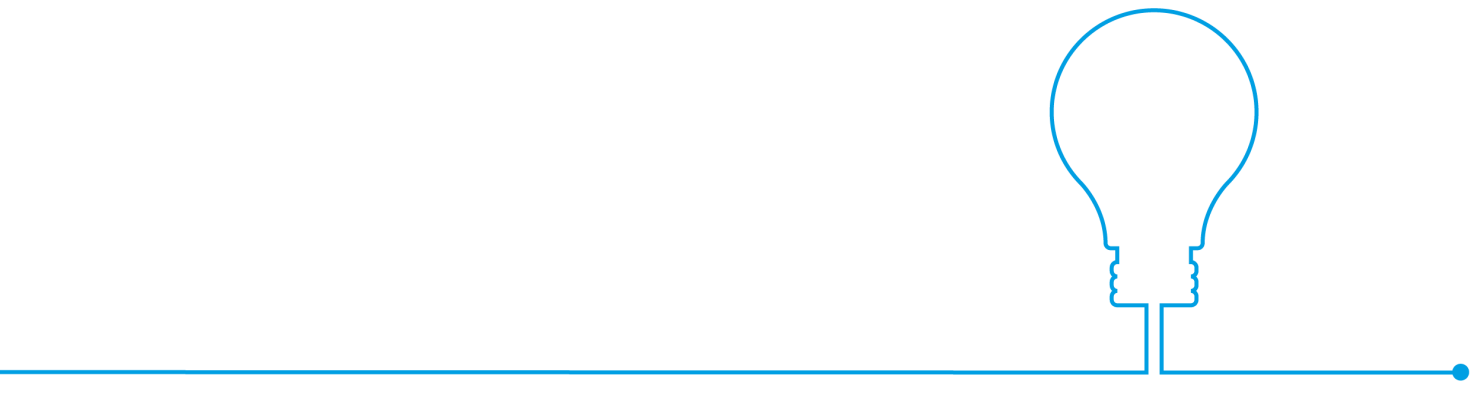 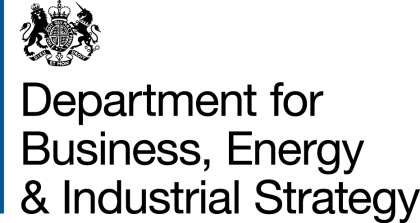 